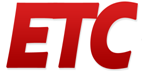 Письмо об изменении грузополучателяОт ________________________наименование организацииПросим изменить грузополучателя с _____________________ на ___________________ ,(первоначальный г/п) (новый грузополучатель)плательщиком считать ______________________________________________контактный телефон ____________________________ .Данное письмо может направляться к исполнению, как в оригинале, так и путем электронной почты.Наши реквизиты: наименование организации____________________________________Адрес, тел. _________________________________________________________________Р/с № ___________________________ к/с _____________________________________БИК № ________________ ИНН _____________________Наименование банка ___________________________________________________________________________ _________________________________ ______________________должность руководителя ФИО подпись, печать